Work ExperienceDubai, UAE (Jun 2015 – Current)Improve and enhance existing products, and help in building new productsSoftware Engineer at EAF, Cairo, Egypt (May 2012 – Mar 2015)Developing reliable, secure applications and solutionsLecturer Assistant at Faculty of Engineering, Minia University, Egypt (Jan 2012 – Apr 2012) Teaching Operating Systems with C++, Software Engineering, and Java Programming LanguageFreelance Android Programming (Oct 2009 – Mar 2015)Developing Android applications and maintaining them on Play StoreSoftware Engineer Intern at Giza Systems, Giza, Egypt (Jul 2009 – Aug 2009) Building financial apps based on Oracle web forms, Oracle database 10g and PL/SQLEducationPost-Graduate: Master’s student, Information Technology Management, The British University in Dubai, UAECollege: Bachelor of Computer and Systems Engineering, Faculty of Engineering, Minia University, Egypt (GPA: 2.88) - July 2011Training3 days at GET Group in Intelligent Transportation Systems (ITS) – May 23, 2016 4 days at Traka in Traka key management and smart lockers – April 5, 2016 5 days at GET Group in ARH Automatic Number Plate Recognition – November 2015 12 days at SoftLock in Secure Authentication and Digital Signature, Software and Data Protection, Digital Security Solutions and Systems Protection – December 17, 2014 24 hours over 3 weeks at Computer House, in Assembly Programming Language – September, 29, 2009 48 hours over 5 weeks at YAT, in Mastering Java Programming – June, 22, 2009 4 weeks at College in Computer Architecture, µController basics, Computer Networks, and C programming – July, 15, 2008 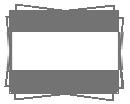 SkillsSecurityData leakage prevention and encryption Application protection and security Parallel Programming: C++, CUDAGPGPU: General-Purpose computing on Graphics Processing Units Parallel and Heuristic algorithms PublicationsHassan Youness, Muhammed Osama, and Aiman Tarek, (2012). “Load Balancing on CPU-GPU Heterogeneous System,”Vol. 7, No. 8, published in Al-Azhar University Engineering Journal, presented at Al-Azhar Engineering Twelfth International Conference, Cairo, Egypt, December 25-27, 2012LanguagesArabic: NativeEnglish: Very GoodInterests & ActivitiesCars, Technology, Physics, Movies, Wildlife, Traveling, Formula 1, SwimmingWork PortfolioR&D Engineer at GET GroupResponsibilities:Technology research, analysis, and POCs Design and development of new components, products or solutions Support in conducting customer’s live demo Existing product’s development and enhancement Technologies:Automatic Number Plate Recognition (ANPR) Optical Character Recognition (OCR) Smart law enforcement solutions In-vehicle PCs, network devices, cameras, and electronics Vehicle electrical configuration 3G/4G bonding routers, aggregators, concentrators Smart key management system Smart lockers CCTV cameras Video Management System (VMS)     AutoCAD mechanical engineering design Intelligent Transportation System (ITS) Smart cards and readers RFID and UHF technology Arduino microcontrollers Body-worn cameras Time attendance and access control Tablets and handhelds Head counting and people tracking Batteries and power management Smart parking solutions Face recognition Event management solution Software Engineer (Security) at EAFResponsibilities:New solutions development to cover security requirements Report new discovered threats, vulnerabilities and how to fix or avoid them Assessment of solutions security Building fully featured user friendly secure mailing system Technologies:Email protection Freelance Android DeveloperResponsibilities:Android development using Eclipse and Android SDK Publishing apps to Google Play Store Supporting multiple languages, screen sizes, and resolutions Android reverse engineering Fix Bugs and add new features Technologies:Aiman Tarek – 2008260To interview this candidate, please send your company name, vacancy, and salary offered details along with this or other CV Reference Numbers that you may have short listed from http://www.gulfjobseeker.com/employer/cvdatabasepaid.php addressing to HR Consultant on email: cvcontacts@gulfjobseekers.comWe will contact the candidate first to ensure their availability for your job and send you the quotation for our HR Consulting Fees. Programming LanguagesProgramming LanguagesC/C++CUDAJavaAndroidC#Embedded CApplication securityFirewall, Antivirus and VPNFirewall, Antivirus and VPNCrawlers and search enginesCrawlers and search enginesMalware, spyware, adwareCyber securityOn-The-Fly Encryption (OTFE)Data encryption and protectionData encryption and protectionPublic Key Infrastructure (PKI)Public Key Infrastructure (PKI)Data leakage preventionSecure authentication and digitalSecure authentication and digitalDigital forensicssignatureDigital identitySteganographyABTO VoIP SIP SDKIn-app billing: purchases, andAChartEngine graphics APIsubscriptionsAndroid 3.0+IOIO-OTGAndroid FTPNetwork Broadcast, Unicast,Android Native Development KitAndroid Native Development KitMulticastAudio recording and capturingNetwork Service DiscoveryBluetooth APINotifications and WakeLockCMUSphinx speech recognitionPDF Library SDKContacts providerProj4jD2XX Direct Driver APIRESTful web serviceDropbox APISD card tokensGeopaparazzi GIS APISMS parsingGoogle Maps APISOAP web serviceGPX parsingSQLite databaseUSB Serial APIAiman Tarek – 2008260To interview this candidate, please send your company name, vacancy, and salary offered details along with this or other CV Reference Numbers that you may have short listed from http://www.gulfjobseeker.com/employer/cvdatabasepaid.php addressing to HR Consultant on email: cvcontacts@gulfjobseekers.comWe will contact the candidate first to ensure their availability for your job and send you the quotation for our HR Consulting Fees. 